The first Polish zombie film - see the teaser of Apokawixa A horde of zombies on a Polish beach? There has never been such an epidemic in Poland before. It will be faced by the heroes of Apokawixa, directed by Xawery Żuławski. And the saying "party like there's no tomorrow" will take on a new meaning during the film event... The film, produced by TVN Warner Bros. Discovery, will be released on October 6. Before that, it will compete in the Main Competition of the Polish Film Festival in Gdynia. Today we present a teaser and a poster.– This is the first Polish zombie film. It is an entertaining, psychedelic and adventure film about the young, but not just for the young. I hope the audience will enjoy the screening of Apokawixa - says director and co-author of the screenplay, Xawery Żuławski. He is known for such titles as Mowa ptaków, Wojna polsko-ruska, Chaos, Odwilż (HBO), Diagnoza (TVN) or Krew z krwi (TVN).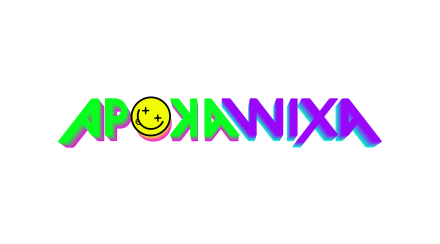 Here it comes Sometimes a hangover is not the worst thing that can happen to you... Apokawixa is the story of a group of high school graduates who - tired of successive lockdowns - decide to organise a 'party of a lifetime' at the seaside. Despite alarmingly high concentrations of blue-green algae in the Baltic Sea and cases of strange infections, initially everything goes normally - beach, dancing, sex, drinking, throes of love and disappointments. However, minute by minute the whole thing starts to get out of hand. A zombie outbreak strikes in the middle of the party. The main characters have to fight for their lives.The film features promising actors from the younger generation: Mikołaj Kubacki, Waleria Gorobets, Natalia Pitry, Alicja Wieniawa-Narkiewicz, Mariusz Urbaniec, Aleksander Kaleta, Mikołaj Matczak, Marta Stalmierska, Monika Mikołajczak, Oskar Wojciechowski. They are partnered by, among others: Sebastian Fabijański, Tomasz Kot, Cezary Pazura, and Matylda Damięcka. Apokawixa was included in the Main Competition of the Polish Film Festival in Gdynia. The festival will take place between 12 and 17 September. ***APOKAWIXAPremiere: 7/10/2022Starring: Mikołaj Kubacki, Waleria Gorobets, Natalia Pitry, Alicja Wieniawa-Narkiewicz, Mariusz Urbaniec, Aleksander Kaleta, Mikołaj Matczak, Marta Stalmierska, Monika Mikołajczak, Oskar Wojciechowski, Sebastian Fabijański, Tomasz Kot, Cezary Pazura, Matylda Damięcka, Michał Karmowski, Jan Sobolewski, Konrad Eleryk	Directed by: Xawery ŻuławskiScreenplay: Xawery Żuławski, Krzysztof Bernaś and Maciej KazulaProducer: Anna Waśniewska - GillProduction:  TVN Warner Bros. DiscoveryExecutive producer: Krzysztof Terej, Watchout StudioPictures: Marian ProkopStage design: Marta Skajnowska
Editing: Wojciech Włodarski
Makeup: Cezary KostrzewskiCostumes: Anna Englert
Music: Jan Komar
Sound: Jarosław Bajdowski, Zofia MoruśDistribution in Poland: Next Film MEDIA CONTACT:Joanna Jakubik
joanna.jakubik@next-film.pl
514 793 494